Пенсионный фонд Российской Федерации
Государственное учреждение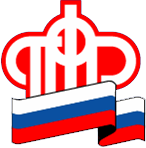 Управление  Пенсионного фонда РФ   в г. НяганиХанты-Мансийского автономного округа – Югры_________________________________(межрайонное)_____________________________________ 06.04.2021 года                                                                                            Пресс-релизЛьготная парковка для инвалидов действует на основании данных ФРИГражданам, пользующимся автомобильным знаком “Инвалид”,  разрешение на бесплатную парковку для транспортного средства, на котором перевозится инвалид или ребёнок-инвалид, можно оформить онлайн через личный кабинет на портале Госуслуг, сайте Федерального реестра инвалидов (ФРИ) или лично в МФЦ.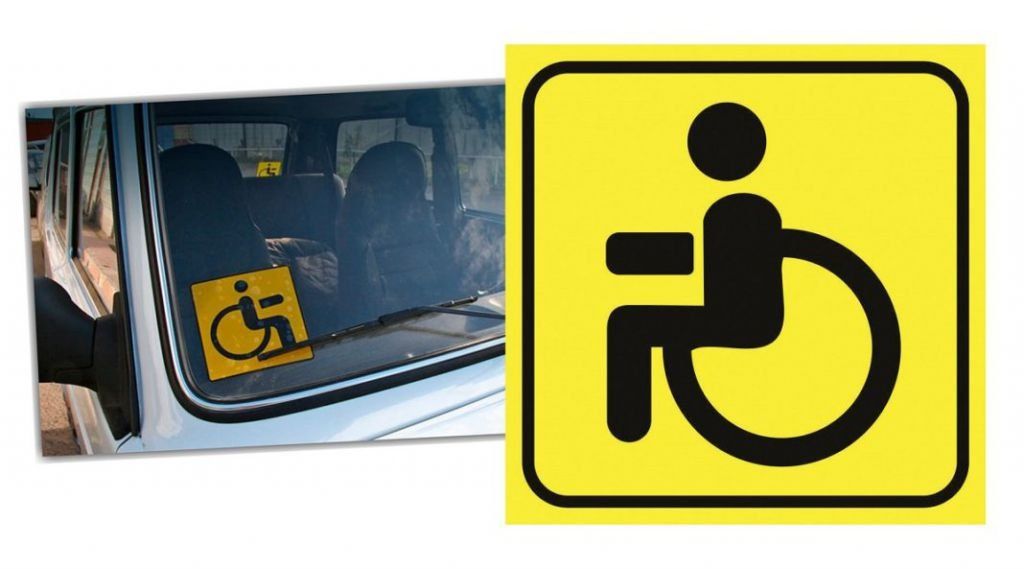 Самостоятельно подтверждать право на бесплатную парковку при этом не нужно, все необходимые сведения уже содержатся в базе данных ФРИ, оператором которого является Пенсионный фонд России. Соответствующие изменения, ставшие еще одним шагом по повышению доступности государственных и муниципальных услуг для инвалидов, вступили в силу с 1 июля 2020 года.С 1 января 2021 года получить доступ к льготной парковке возможно только путём внесения сведений о транспортном средстве в Федеральный реестр инвалидов. Оформить разрешение на бесплатную парковку можно на автомобиль, управляемый инвалидом первой или второй группы, или перевозящим его, в том числе ребёнка-инвалида. Также бесплатная парковка предоставляется инвалидам третьей группы, у которых ограничена способность в самостоятельном передвижении.Напомним, чтобы внести автомобиль в реестр, необходимо указать номер транспортного средства, выбрать марку машины из перечня и указать период, в течение которого гражданин планирует пользоваться парковкой. Внесенные данные появятся в реестре уже через 15 минут. Это дает возможность занести в реестр даже номер такси, на котором инвалид осуществляет поездку по городу, чтобы автомобиль останавливался в местах для инвалидов без риска получить штраф. При необходимости гражданин может изменить сведения о транспортном средстве, подав новое заявление. Актуальными будут считаться сведения, размещённые в ФРИ последними.За человеком одновременно может быть закреплено только одно транспортное средство, на которое распространяется возможность парковки в специальных местах. При этом один и тот же автомобиль может быть закреплен сразу за несколькими гражданами с инвалидностью.УПФР в г. Нягани ХМАО- Югры (межрайонное)                          тел: (834678) 2-13-11